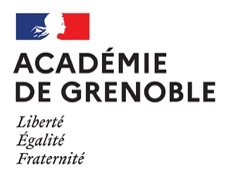 FICHE CERTIFICATIVE d’APSA (FCA)Certificat d’Aptitude Professionnelle (CAP) - CCF EPSFICHE CERTIFICATIVE d’APSA (FCA)Certificat d’Aptitude Professionnelle (CAP) - CCF EPSFICHE CERTIFICATIVE d’APSA (FCA)Certificat d’Aptitude Professionnelle (CAP) - CCF EPSFICHE CERTIFICATIVE d’APSA (FCA)Certificat d’Aptitude Professionnelle (CAP) - CCF EPSFICHE CERTIFICATIVE d’APSA (FCA)Certificat d’Aptitude Professionnelle (CAP) - CCF EPSFICHE CERTIFICATIVE d’APSA (FCA)Certificat d’Aptitude Professionnelle (CAP) - CCF EPSCA4Référentiel national rappel Circulaire du 17-7-2020, BOEN n°31 du 31 juillet 2020 et annexe1 (CCF)Référentiel national rappel Circulaire du 17-7-2020, BOEN n°31 du 31 juillet 2020 et annexe1 (CCF)Référentiel national rappel Circulaire du 17-7-2020, BOEN n°31 du 31 juillet 2020 et annexe1 (CCF)Référentiel national rappel Circulaire du 17-7-2020, BOEN n°31 du 31 juillet 2020 et annexe1 (CCF)Référentiel national rappel Circulaire du 17-7-2020, BOEN n°31 du 31 juillet 2020 et annexe1 (CCF)Référentiel national rappel Circulaire du 17-7-2020, BOEN n°31 du 31 juillet 2020 et annexe1 (CCF)Référentiel national rappel Circulaire du 17-7-2020, BOEN n°31 du 31 juillet 2020 et annexe1 (CCF)Référentiel national rappel Circulaire du 17-7-2020, BOEN n°31 du 31 juillet 2020 et annexe1 (CCF)Champ d'apprentissage n° 4 : Conduire un affrontement interindividuel ou collectif pour gagnerDans ce champ d’apprentissage, l’élève s’engage avec lucidité dans une opposition, seul ou en équipe, pour faire basculer le rapport de force en sa faveur ou en faveur de l’équipe.Principes d'évaluation Deux moments d'évaluation sont prévus : l'un à l'occasion d'une situation en fin de séquence et l'autre au fil de la séquence.Situation de fin de séquence : notée sur 12 points, elle porte sur l'évaluation des attendus suivants :Identifier le déséquilibre adverse et en profiter pour produire rapidement l’action décisive choisie et marquer le point.Utiliser des techniques et des tactiques d’attaque adaptées pour favoriser des occasions de marque et mobiliser des moyens de défense pour s’opposer.L’équipe pédagogique spécifie l’épreuve d’évaluation du CCF et les repères nationaux dans l’APSA support de l’évaluation.Évaluation au fil de la séquence : notée sur 8 points, elle porte sur l’évaluation de 2 AFLP retenus par l’enseignant parmi les 4 suivants :Persévérer face à la difficulté et accepter la répétition pour améliorer son efficacité motrice.Terminer la rencontre et accepter la défaite ou la victoire dans le respect de l’adversaire ; intégrer les règles et s’impliquer dans les rôles sociaux pour permettre le bon déroulement du jeu.Se préparer et systématiser sa préparation générale et spécifique pour être en pleine possession de ses moyens lors de la confrontation.Connaître les pratiques sportives dans la société contemporaine pour situer et comprendre le sens des pratiques scolaires.ModalitésEn fin de formation, le candidat choisit de répartir les 8 points entre les deux AFLP retenus avant la situation d’évaluation (avec un minimum de 2 points pour un AFLP).Trois choix sont possibles : 4-4 / 6-2 / 2-6. 
La répartition choisie doit être annoncée par l’élève au cours des premières séances de la séquence, avant la situation d’évaluation.Champ d'apprentissage n° 4 : Conduire un affrontement interindividuel ou collectif pour gagnerDans ce champ d’apprentissage, l’élève s’engage avec lucidité dans une opposition, seul ou en équipe, pour faire basculer le rapport de force en sa faveur ou en faveur de l’équipe.Principes d'évaluation Deux moments d'évaluation sont prévus : l'un à l'occasion d'une situation en fin de séquence et l'autre au fil de la séquence.Situation de fin de séquence : notée sur 12 points, elle porte sur l'évaluation des attendus suivants :Identifier le déséquilibre adverse et en profiter pour produire rapidement l’action décisive choisie et marquer le point.Utiliser des techniques et des tactiques d’attaque adaptées pour favoriser des occasions de marque et mobiliser des moyens de défense pour s’opposer.L’équipe pédagogique spécifie l’épreuve d’évaluation du CCF et les repères nationaux dans l’APSA support de l’évaluation.Évaluation au fil de la séquence : notée sur 8 points, elle porte sur l’évaluation de 2 AFLP retenus par l’enseignant parmi les 4 suivants :Persévérer face à la difficulté et accepter la répétition pour améliorer son efficacité motrice.Terminer la rencontre et accepter la défaite ou la victoire dans le respect de l’adversaire ; intégrer les règles et s’impliquer dans les rôles sociaux pour permettre le bon déroulement du jeu.Se préparer et systématiser sa préparation générale et spécifique pour être en pleine possession de ses moyens lors de la confrontation.Connaître les pratiques sportives dans la société contemporaine pour situer et comprendre le sens des pratiques scolaires.ModalitésEn fin de formation, le candidat choisit de répartir les 8 points entre les deux AFLP retenus avant la situation d’évaluation (avec un minimum de 2 points pour un AFLP).Trois choix sont possibles : 4-4 / 6-2 / 2-6. 
La répartition choisie doit être annoncée par l’élève au cours des premières séances de la séquence, avant la situation d’évaluation.Champ d'apprentissage n° 4 : Conduire un affrontement interindividuel ou collectif pour gagnerDans ce champ d’apprentissage, l’élève s’engage avec lucidité dans une opposition, seul ou en équipe, pour faire basculer le rapport de force en sa faveur ou en faveur de l’équipe.Principes d'évaluation Deux moments d'évaluation sont prévus : l'un à l'occasion d'une situation en fin de séquence et l'autre au fil de la séquence.Situation de fin de séquence : notée sur 12 points, elle porte sur l'évaluation des attendus suivants :Identifier le déséquilibre adverse et en profiter pour produire rapidement l’action décisive choisie et marquer le point.Utiliser des techniques et des tactiques d’attaque adaptées pour favoriser des occasions de marque et mobiliser des moyens de défense pour s’opposer.L’équipe pédagogique spécifie l’épreuve d’évaluation du CCF et les repères nationaux dans l’APSA support de l’évaluation.Évaluation au fil de la séquence : notée sur 8 points, elle porte sur l’évaluation de 2 AFLP retenus par l’enseignant parmi les 4 suivants :Persévérer face à la difficulté et accepter la répétition pour améliorer son efficacité motrice.Terminer la rencontre et accepter la défaite ou la victoire dans le respect de l’adversaire ; intégrer les règles et s’impliquer dans les rôles sociaux pour permettre le bon déroulement du jeu.Se préparer et systématiser sa préparation générale et spécifique pour être en pleine possession de ses moyens lors de la confrontation.Connaître les pratiques sportives dans la société contemporaine pour situer et comprendre le sens des pratiques scolaires.ModalitésEn fin de formation, le candidat choisit de répartir les 8 points entre les deux AFLP retenus avant la situation d’évaluation (avec un minimum de 2 points pour un AFLP).Trois choix sont possibles : 4-4 / 6-2 / 2-6. 
La répartition choisie doit être annoncée par l’élève au cours des premières séances de la séquence, avant la situation d’évaluation.Champ d'apprentissage n° 4 : Conduire un affrontement interindividuel ou collectif pour gagnerDans ce champ d’apprentissage, l’élève s’engage avec lucidité dans une opposition, seul ou en équipe, pour faire basculer le rapport de force en sa faveur ou en faveur de l’équipe.Principes d'évaluation Deux moments d'évaluation sont prévus : l'un à l'occasion d'une situation en fin de séquence et l'autre au fil de la séquence.Situation de fin de séquence : notée sur 12 points, elle porte sur l'évaluation des attendus suivants :Identifier le déséquilibre adverse et en profiter pour produire rapidement l’action décisive choisie et marquer le point.Utiliser des techniques et des tactiques d’attaque adaptées pour favoriser des occasions de marque et mobiliser des moyens de défense pour s’opposer.L’équipe pédagogique spécifie l’épreuve d’évaluation du CCF et les repères nationaux dans l’APSA support de l’évaluation.Évaluation au fil de la séquence : notée sur 8 points, elle porte sur l’évaluation de 2 AFLP retenus par l’enseignant parmi les 4 suivants :Persévérer face à la difficulté et accepter la répétition pour améliorer son efficacité motrice.Terminer la rencontre et accepter la défaite ou la victoire dans le respect de l’adversaire ; intégrer les règles et s’impliquer dans les rôles sociaux pour permettre le bon déroulement du jeu.Se préparer et systématiser sa préparation générale et spécifique pour être en pleine possession de ses moyens lors de la confrontation.Connaître les pratiques sportives dans la société contemporaine pour situer et comprendre le sens des pratiques scolaires.ModalitésEn fin de formation, le candidat choisit de répartir les 8 points entre les deux AFLP retenus avant la situation d’évaluation (avec un minimum de 2 points pour un AFLP).Trois choix sont possibles : 4-4 / 6-2 / 2-6. 
La répartition choisie doit être annoncée par l’élève au cours des premières séances de la séquence, avant la situation d’évaluation.Champ d'apprentissage n° 4 : Conduire un affrontement interindividuel ou collectif pour gagnerDans ce champ d’apprentissage, l’élève s’engage avec lucidité dans une opposition, seul ou en équipe, pour faire basculer le rapport de force en sa faveur ou en faveur de l’équipe.Principes d'évaluation Deux moments d'évaluation sont prévus : l'un à l'occasion d'une situation en fin de séquence et l'autre au fil de la séquence.Situation de fin de séquence : notée sur 12 points, elle porte sur l'évaluation des attendus suivants :Identifier le déséquilibre adverse et en profiter pour produire rapidement l’action décisive choisie et marquer le point.Utiliser des techniques et des tactiques d’attaque adaptées pour favoriser des occasions de marque et mobiliser des moyens de défense pour s’opposer.L’équipe pédagogique spécifie l’épreuve d’évaluation du CCF et les repères nationaux dans l’APSA support de l’évaluation.Évaluation au fil de la séquence : notée sur 8 points, elle porte sur l’évaluation de 2 AFLP retenus par l’enseignant parmi les 4 suivants :Persévérer face à la difficulté et accepter la répétition pour améliorer son efficacité motrice.Terminer la rencontre et accepter la défaite ou la victoire dans le respect de l’adversaire ; intégrer les règles et s’impliquer dans les rôles sociaux pour permettre le bon déroulement du jeu.Se préparer et systématiser sa préparation générale et spécifique pour être en pleine possession de ses moyens lors de la confrontation.Connaître les pratiques sportives dans la société contemporaine pour situer et comprendre le sens des pratiques scolaires.ModalitésEn fin de formation, le candidat choisit de répartir les 8 points entre les deux AFLP retenus avant la situation d’évaluation (avec un minimum de 2 points pour un AFLP).Trois choix sont possibles : 4-4 / 6-2 / 2-6. 
La répartition choisie doit être annoncée par l’élève au cours des premières séances de la séquence, avant la situation d’évaluation.Champ d'apprentissage n° 4 : Conduire un affrontement interindividuel ou collectif pour gagnerDans ce champ d’apprentissage, l’élève s’engage avec lucidité dans une opposition, seul ou en équipe, pour faire basculer le rapport de force en sa faveur ou en faveur de l’équipe.Principes d'évaluation Deux moments d'évaluation sont prévus : l'un à l'occasion d'une situation en fin de séquence et l'autre au fil de la séquence.Situation de fin de séquence : notée sur 12 points, elle porte sur l'évaluation des attendus suivants :Identifier le déséquilibre adverse et en profiter pour produire rapidement l’action décisive choisie et marquer le point.Utiliser des techniques et des tactiques d’attaque adaptées pour favoriser des occasions de marque et mobiliser des moyens de défense pour s’opposer.L’équipe pédagogique spécifie l’épreuve d’évaluation du CCF et les repères nationaux dans l’APSA support de l’évaluation.Évaluation au fil de la séquence : notée sur 8 points, elle porte sur l’évaluation de 2 AFLP retenus par l’enseignant parmi les 4 suivants :Persévérer face à la difficulté et accepter la répétition pour améliorer son efficacité motrice.Terminer la rencontre et accepter la défaite ou la victoire dans le respect de l’adversaire ; intégrer les règles et s’impliquer dans les rôles sociaux pour permettre le bon déroulement du jeu.Se préparer et systématiser sa préparation générale et spécifique pour être en pleine possession de ses moyens lors de la confrontation.Connaître les pratiques sportives dans la société contemporaine pour situer et comprendre le sens des pratiques scolaires.ModalitésEn fin de formation, le candidat choisit de répartir les 8 points entre les deux AFLP retenus avant la situation d’évaluation (avec un minimum de 2 points pour un AFLP).Trois choix sont possibles : 4-4 / 6-2 / 2-6. 
La répartition choisie doit être annoncée par l’élève au cours des premières séances de la séquence, avant la situation d’évaluation.Champ d'apprentissage n° 4 : Conduire un affrontement interindividuel ou collectif pour gagnerDans ce champ d’apprentissage, l’élève s’engage avec lucidité dans une opposition, seul ou en équipe, pour faire basculer le rapport de force en sa faveur ou en faveur de l’équipe.Principes d'évaluation Deux moments d'évaluation sont prévus : l'un à l'occasion d'une situation en fin de séquence et l'autre au fil de la séquence.Situation de fin de séquence : notée sur 12 points, elle porte sur l'évaluation des attendus suivants :Identifier le déséquilibre adverse et en profiter pour produire rapidement l’action décisive choisie et marquer le point.Utiliser des techniques et des tactiques d’attaque adaptées pour favoriser des occasions de marque et mobiliser des moyens de défense pour s’opposer.L’équipe pédagogique spécifie l’épreuve d’évaluation du CCF et les repères nationaux dans l’APSA support de l’évaluation.Évaluation au fil de la séquence : notée sur 8 points, elle porte sur l’évaluation de 2 AFLP retenus par l’enseignant parmi les 4 suivants :Persévérer face à la difficulté et accepter la répétition pour améliorer son efficacité motrice.Terminer la rencontre et accepter la défaite ou la victoire dans le respect de l’adversaire ; intégrer les règles et s’impliquer dans les rôles sociaux pour permettre le bon déroulement du jeu.Se préparer et systématiser sa préparation générale et spécifique pour être en pleine possession de ses moyens lors de la confrontation.Connaître les pratiques sportives dans la société contemporaine pour situer et comprendre le sens des pratiques scolaires.ModalitésEn fin de formation, le candidat choisit de répartir les 8 points entre les deux AFLP retenus avant la situation d’évaluation (avec un minimum de 2 points pour un AFLP).Trois choix sont possibles : 4-4 / 6-2 / 2-6. 
La répartition choisie doit être annoncée par l’élève au cours des premières séances de la séquence, avant la situation d’évaluation.Champ d'apprentissage n° 4 : Conduire un affrontement interindividuel ou collectif pour gagnerDans ce champ d’apprentissage, l’élève s’engage avec lucidité dans une opposition, seul ou en équipe, pour faire basculer le rapport de force en sa faveur ou en faveur de l’équipe.Principes d'évaluation Deux moments d'évaluation sont prévus : l'un à l'occasion d'une situation en fin de séquence et l'autre au fil de la séquence.Situation de fin de séquence : notée sur 12 points, elle porte sur l'évaluation des attendus suivants :Identifier le déséquilibre adverse et en profiter pour produire rapidement l’action décisive choisie et marquer le point.Utiliser des techniques et des tactiques d’attaque adaptées pour favoriser des occasions de marque et mobiliser des moyens de défense pour s’opposer.L’équipe pédagogique spécifie l’épreuve d’évaluation du CCF et les repères nationaux dans l’APSA support de l’évaluation.Évaluation au fil de la séquence : notée sur 8 points, elle porte sur l’évaluation de 2 AFLP retenus par l’enseignant parmi les 4 suivants :Persévérer face à la difficulté et accepter la répétition pour améliorer son efficacité motrice.Terminer la rencontre et accepter la défaite ou la victoire dans le respect de l’adversaire ; intégrer les règles et s’impliquer dans les rôles sociaux pour permettre le bon déroulement du jeu.Se préparer et systématiser sa préparation générale et spécifique pour être en pleine possession de ses moyens lors de la confrontation.Connaître les pratiques sportives dans la société contemporaine pour situer et comprendre le sens des pratiques scolaires.ModalitésEn fin de formation, le candidat choisit de répartir les 8 points entre les deux AFLP retenus avant la situation d’évaluation (avec un minimum de 2 points pour un AFLP).Trois choix sont possibles : 4-4 / 6-2 / 2-6. 
La répartition choisie doit être annoncée par l’élève au cours des premières séances de la séquence, avant la situation d’évaluation.Établissement  UAI :Nom :Commune :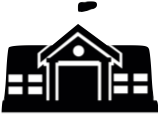 Contexte de l’établissement et choix réalisés par l’équipe pédagogique :Expliciter les choix pédagogiques réalisés par l’équipe sur :  l’activité support, la forme scolaire de pratique privilégiée au regard de la spécificité du public de votre établissement.Expliciter les choix pédagogiques réalisés par l’équipe sur :  l’activité support, la forme scolaire de pratique privilégiée au regard de la spécificité du public de votre établissement.Expliciter les choix pédagogiques réalisés par l’équipe sur :  l’activité support, la forme scolaire de pratique privilégiée au regard de la spécificité du public de votre établissement.Expliciter les choix pédagogiques réalisés par l’équipe sur :  l’activité support, la forme scolaire de pratique privilégiée au regard de la spécificité du public de votre établissement.Expliciter les choix pédagogiques réalisés par l’équipe sur :  l’activité support, la forme scolaire de pratique privilégiée au regard de la spécificité du public de votre établissement.Expliciter les choix pédagogiques réalisés par l’équipe sur :  l’activité support, la forme scolaire de pratique privilégiée au regard de la spécificité du public de votre établissement.CA4 - Évaluation en fin de séquence sur 12 pointsCA4 - Évaluation en fin de séquence sur 12 pointsCA4 - Évaluation en fin de séquence sur 12 pointsCA4 - Évaluation en fin de séquence sur 12 pointsCA4 - Évaluation en fin de séquence sur 12 pointsCA4 - Évaluation en fin de séquence sur 12 points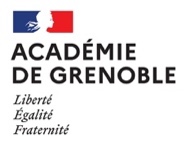 Principe d’élaboration de l’épreuve du contrôle en cours de formation (CCF)Principe d’élaboration de l’épreuve du contrôle en cours de formation (CCF)Principe d’élaboration de l’épreuve du contrôle en cours de formation (CCF)Principe d’élaboration de l’épreuve du contrôle en cours de formation (CCF)Principe d’élaboration de l’épreuve du contrôle en cours de formation (CCF)Principe d’élaboration de l’épreuve du contrôle en cours de formation (CCF)APSADécrire l’épreuve (engagement du candidat, conditions de l’épreuve, choix possibles, contraintes imposées, distance/durée, organisation, rôles,...). Les annotations en bas de tableau sont à prendre en compte dans l’élaboration de l’épreuve.Décrire l’épreuve (engagement du candidat, conditions de l’épreuve, choix possibles, contraintes imposées, distance/durée, organisation, rôles,...). Les annotations en bas de tableau sont à prendre en compte dans l’élaboration de l’épreuve.Décrire l’épreuve (engagement du candidat, conditions de l’épreuve, choix possibles, contraintes imposées, distance/durée, organisation, rôles,...). Les annotations en bas de tableau sont à prendre en compte dans l’élaboration de l’épreuve.Décrire l’épreuve (engagement du candidat, conditions de l’épreuve, choix possibles, contraintes imposées, distance/durée, organisation, rôles,...). Les annotations en bas de tableau sont à prendre en compte dans l’élaboration de l’épreuve.Décrire l’épreuve (engagement du candidat, conditions de l’épreuve, choix possibles, contraintes imposées, distance/durée, organisation, rôles,...). Les annotations en bas de tableau sont à prendre en compte dans l’élaboration de l’épreuve.Décrire l’épreuve (engagement du candidat, conditions de l’épreuve, choix possibles, contraintes imposées, distance/durée, organisation, rôles,...). Les annotations en bas de tableau sont à prendre en compte dans l’élaboration de l’épreuve.Décrire l’épreuve (engagement du candidat, conditions de l’épreuve, choix possibles, contraintes imposées, distance/durée, organisation, rôles,...). Les annotations en bas de tableau sont à prendre en compte dans l’élaboration de l’épreuve.Épreuve (12 pts)Épreuve (12 pts)RepèresÉlémentsÉlémentsDegré 1Degré 2Degré 3Degré 4Degré 4CA4 - AFLP1Identifier le déséquilibre adverse et en profiter pour produire rapidement l’action décisive choisie et marquer le point.CA4 - AFLP1Identifier le déséquilibre adverse et en profiter pour produire rapidement l’action décisive choisie et marquer le point.Note sur 7 points (2)Note sur 7 points (2)Ajustement dans le degré selonle gain des rencontres (2)Ajustement dans le degré selonle gain des rencontres (2)Ajustement dans le degré selonle gain des rencontres (2)Ajustement dans le degré selonle gain des rencontres (2)Ajustement dans le degré selonle gain des rencontres (2)Note sur 7 points (2)Note sur 7 points (2)0 pt - - - - - - - - - - - - - - - - - - - - - - - - 1 pt1,5 pts - - - - - - - - - - - - - - - - - - - - - - 3 pts3,5 pts - - - - - - - - - - - - - - - - - - - - - -5 pts5,5 pts - - - - - - - - - - - - - - - - - - - - - 7 pts5,5 pts - - - - - - - - - - - - - - - - - - - - - 7 ptsCA4 - AFLP2Utiliser des techniques et des tactiques d’attaque adaptées pour favoriser des occasions de marquer et mobiliser des moyens de défense pour s'opposer.CA4 - AFLP2Utiliser des techniques et des tactiques d’attaque adaptées pour favoriser des occasions de marquer et mobiliser des moyens de défense pour s'opposer.Note sur 5 pointsNote sur 5 points0 pt - - - - - - - - - - - - - - - - - - - - - -  0,5 pt1 pt - - - - - - - - - - - - - - - - - - - - - - - 2 pts2,5 pts - - - - - - - - - - - - - - - - - - - - - 4 pts4,5 pts - - - - - - - - - - - - - - - - - - - - - 5 pts4,5 pts - - - - - - - - - - - - - - - - - - - - - 5 ptsAnnotations renvoyant au référentiel national :L’épreuve engage le candidat dans plusieurs oppositions présentant des rapports de force équilibrés. En fonction des contextes et des effectifs, différentes possibilités restent offertes en termes de compositions d’équipe, de poules, de formules de compétition ou de formes de pratiques. Le règlement peut être adapté par rapport à la pratique sociale de référence (nombre de joueurs, modalités de mise en jeu, formes de comptage…) pour permettre de mieux révéler le degré d’acquisition de l’AFLP.Pour chaque rencontre, un temps d’analyse est prévu entre deux séquences de jeu pour permettre aux élèves d’ajuster leur stratégie au contexte d’opposition. (1) Lors de l'évaluation finale, l'élève est positionné dans un degré d'acquisition et sa note est ajustée en fonction de la proportion des oppositions gagnées.(2) Pour l’AFLP1, l’évaluateur positionne l’élève dans un degré puis ajuste la note en fonction du gain des rencontres. Le nombre de rencontres gagnées et/ou les écarts de points retenus sont précisés dans chaque degrés.Annotations renvoyant au référentiel national :L’épreuve engage le candidat dans plusieurs oppositions présentant des rapports de force équilibrés. En fonction des contextes et des effectifs, différentes possibilités restent offertes en termes de compositions d’équipe, de poules, de formules de compétition ou de formes de pratiques. Le règlement peut être adapté par rapport à la pratique sociale de référence (nombre de joueurs, modalités de mise en jeu, formes de comptage…) pour permettre de mieux révéler le degré d’acquisition de l’AFLP.Pour chaque rencontre, un temps d’analyse est prévu entre deux séquences de jeu pour permettre aux élèves d’ajuster leur stratégie au contexte d’opposition. (1) Lors de l'évaluation finale, l'élève est positionné dans un degré d'acquisition et sa note est ajustée en fonction de la proportion des oppositions gagnées.(2) Pour l’AFLP1, l’évaluateur positionne l’élève dans un degré puis ajuste la note en fonction du gain des rencontres. Le nombre de rencontres gagnées et/ou les écarts de points retenus sont précisés dans chaque degrés.Annotations renvoyant au référentiel national :L’épreuve engage le candidat dans plusieurs oppositions présentant des rapports de force équilibrés. En fonction des contextes et des effectifs, différentes possibilités restent offertes en termes de compositions d’équipe, de poules, de formules de compétition ou de formes de pratiques. Le règlement peut être adapté par rapport à la pratique sociale de référence (nombre de joueurs, modalités de mise en jeu, formes de comptage…) pour permettre de mieux révéler le degré d’acquisition de l’AFLP.Pour chaque rencontre, un temps d’analyse est prévu entre deux séquences de jeu pour permettre aux élèves d’ajuster leur stratégie au contexte d’opposition. (1) Lors de l'évaluation finale, l'élève est positionné dans un degré d'acquisition et sa note est ajustée en fonction de la proportion des oppositions gagnées.(2) Pour l’AFLP1, l’évaluateur positionne l’élève dans un degré puis ajuste la note en fonction du gain des rencontres. Le nombre de rencontres gagnées et/ou les écarts de points retenus sont précisés dans chaque degrés.Annotations renvoyant au référentiel national :L’épreuve engage le candidat dans plusieurs oppositions présentant des rapports de force équilibrés. En fonction des contextes et des effectifs, différentes possibilités restent offertes en termes de compositions d’équipe, de poules, de formules de compétition ou de formes de pratiques. Le règlement peut être adapté par rapport à la pratique sociale de référence (nombre de joueurs, modalités de mise en jeu, formes de comptage…) pour permettre de mieux révéler le degré d’acquisition de l’AFLP.Pour chaque rencontre, un temps d’analyse est prévu entre deux séquences de jeu pour permettre aux élèves d’ajuster leur stratégie au contexte d’opposition. (1) Lors de l'évaluation finale, l'élève est positionné dans un degré d'acquisition et sa note est ajustée en fonction de la proportion des oppositions gagnées.(2) Pour l’AFLP1, l’évaluateur positionne l’élève dans un degré puis ajuste la note en fonction du gain des rencontres. Le nombre de rencontres gagnées et/ou les écarts de points retenus sont précisés dans chaque degrés.Annotations renvoyant au référentiel national :L’épreuve engage le candidat dans plusieurs oppositions présentant des rapports de force équilibrés. En fonction des contextes et des effectifs, différentes possibilités restent offertes en termes de compositions d’équipe, de poules, de formules de compétition ou de formes de pratiques. Le règlement peut être adapté par rapport à la pratique sociale de référence (nombre de joueurs, modalités de mise en jeu, formes de comptage…) pour permettre de mieux révéler le degré d’acquisition de l’AFLP.Pour chaque rencontre, un temps d’analyse est prévu entre deux séquences de jeu pour permettre aux élèves d’ajuster leur stratégie au contexte d’opposition. (1) Lors de l'évaluation finale, l'élève est positionné dans un degré d'acquisition et sa note est ajustée en fonction de la proportion des oppositions gagnées.(2) Pour l’AFLP1, l’évaluateur positionne l’élève dans un degré puis ajuste la note en fonction du gain des rencontres. Le nombre de rencontres gagnées et/ou les écarts de points retenus sont précisés dans chaque degrés.Annotations renvoyant au référentiel national :L’épreuve engage le candidat dans plusieurs oppositions présentant des rapports de force équilibrés. En fonction des contextes et des effectifs, différentes possibilités restent offertes en termes de compositions d’équipe, de poules, de formules de compétition ou de formes de pratiques. Le règlement peut être adapté par rapport à la pratique sociale de référence (nombre de joueurs, modalités de mise en jeu, formes de comptage…) pour permettre de mieux révéler le degré d’acquisition de l’AFLP.Pour chaque rencontre, un temps d’analyse est prévu entre deux séquences de jeu pour permettre aux élèves d’ajuster leur stratégie au contexte d’opposition. (1) Lors de l'évaluation finale, l'élève est positionné dans un degré d'acquisition et sa note est ajustée en fonction de la proportion des oppositions gagnées.(2) Pour l’AFLP1, l’évaluateur positionne l’élève dans un degré puis ajuste la note en fonction du gain des rencontres. Le nombre de rencontres gagnées et/ou les écarts de points retenus sont précisés dans chaque degrés.Annotations renvoyant au référentiel national :L’épreuve engage le candidat dans plusieurs oppositions présentant des rapports de force équilibrés. En fonction des contextes et des effectifs, différentes possibilités restent offertes en termes de compositions d’équipe, de poules, de formules de compétition ou de formes de pratiques. Le règlement peut être adapté par rapport à la pratique sociale de référence (nombre de joueurs, modalités de mise en jeu, formes de comptage…) pour permettre de mieux révéler le degré d’acquisition de l’AFLP.Pour chaque rencontre, un temps d’analyse est prévu entre deux séquences de jeu pour permettre aux élèves d’ajuster leur stratégie au contexte d’opposition. (1) Lors de l'évaluation finale, l'élève est positionné dans un degré d'acquisition et sa note est ajustée en fonction de la proportion des oppositions gagnées.(2) Pour l’AFLP1, l’évaluateur positionne l’élève dans un degré puis ajuste la note en fonction du gain des rencontres. Le nombre de rencontres gagnées et/ou les écarts de points retenus sont précisés dans chaque degrés.CA4 - Évaluation au fil de la séquence sur 8 points (répartition des points choisie par le candidat avant l’évaluation)CA4 - Évaluation au fil de la séquence sur 8 points (répartition des points choisie par le candidat avant l’évaluation)CA4 - Évaluation au fil de la séquence sur 8 points (répartition des points choisie par le candidat avant l’évaluation)CA4 - Évaluation au fil de la séquence sur 8 points (répartition des points choisie par le candidat avant l’évaluation)CA4 - Évaluation au fil de la séquence sur 8 points (répartition des points choisie par le candidat avant l’évaluation)CA4 - Évaluation au fil de la séquence sur 8 points (répartition des points choisie par le candidat avant l’évaluation)CA4 - Évaluation au fil de la séquence sur 8 points (répartition des points choisie par le candidat avant l’évaluation)CA4 - Évaluation au fil de la séquence sur 8 points (répartition des points choisie par le candidat avant l’évaluation)Le candidat choisit au plus tard à la 3ème leçon la répartition des points entre les deux AFLP retenus par l’enseignant pour constituer cette partie de la note sur 8 points. Les deux AFLP retenus par l’enseignant restent en noir, pour les autres s’ils sont abordés seront grisés (fond gris ou caractère en gris).Le candidat choisit au plus tard à la 3ème leçon la répartition des points entre les deux AFLP retenus par l’enseignant pour constituer cette partie de la note sur 8 points. Les deux AFLP retenus par l’enseignant restent en noir, pour les autres s’ils sont abordés seront grisés (fond gris ou caractère en gris).Le candidat choisit au plus tard à la 3ème leçon la répartition des points entre les deux AFLP retenus par l’enseignant pour constituer cette partie de la note sur 8 points. Les deux AFLP retenus par l’enseignant restent en noir, pour les autres s’ils sont abordés seront grisés (fond gris ou caractère en gris).Le candidat choisit au plus tard à la 3ème leçon la répartition des points entre les deux AFLP retenus par l’enseignant pour constituer cette partie de la note sur 8 points. Les deux AFLP retenus par l’enseignant restent en noir, pour les autres s’ils sont abordés seront grisés (fond gris ou caractère en gris).Le candidat choisit au plus tard à la 3ème leçon la répartition des points entre les deux AFLP retenus par l’enseignant pour constituer cette partie de la note sur 8 points. Les deux AFLP retenus par l’enseignant restent en noir, pour les autres s’ils sont abordés seront grisés (fond gris ou caractère en gris).Le candidat choisit au plus tard à la 3ème leçon la répartition des points entre les deux AFLP retenus par l’enseignant pour constituer cette partie de la note sur 8 points. Les deux AFLP retenus par l’enseignant restent en noir, pour les autres s’ils sont abordés seront grisés (fond gris ou caractère en gris).Le candidat choisit au plus tard à la 3ème leçon la répartition des points entre les deux AFLP retenus par l’enseignant pour constituer cette partie de la note sur 8 points. Les deux AFLP retenus par l’enseignant restent en noir, pour les autres s’ils sont abordés seront grisés (fond gris ou caractère en gris).Le candidat choisit au plus tard à la 3ème leçon la répartition des points entre les deux AFLP retenus par l’enseignant pour constituer cette partie de la note sur 8 points. Les deux AFLP retenus par l’enseignant restent en noir, pour les autres s’ils sont abordés seront grisés (fond gris ou caractère en gris).APSADeux AFLP évaluésDeux AFLP évaluésDeux AFLP évaluésDeux AFLP évaluésDegré 1Degré 2Degré 3Degré 4Degré 4Répartition des points choisie par le candidat dans les 2 AFLP choisis par l’enseignant Répartition des points choisie par le candidat dans les 2 AFLP choisis par l’enseignant a20 à 0,250,5 à 0,751 à 1,51,75 à 21,75 à 2Répartition des points choisie par le candidat dans les 2 AFLP choisis par l’enseignant Répartition des points choisie par le candidat dans les 2 AFLP choisis par l’enseignant a60 à 1,51,75 à 2,753 à 4,54,75 à 64,75 à 6Répartition des points choisie par le candidat dans les 2 AFLP choisis par l’enseignant Répartition des points choisie par le candidat dans les 2 AFLP choisis par l’enseignant b4 - 40 à 11,25 à 1,752 à 33,25 à 43,25 à 4Répartition des points choisie par le candidat dans les 2 AFLP choisis par l’enseignant Répartition des points choisie par le candidat dans les 2 AFLP choisis par l’enseignant c60 à 1,51,75 à 2,753 à 4,54,75 à 64,75 à 6Répartition des points choisie par le candidat dans les 2 AFLP choisis par l’enseignant Répartition des points choisie par le candidat dans les 2 AFLP choisis par l’enseignant c20 à 0,250,5 à 0,751 à 1,51,75 à 21,75 à 2CA4 - AFLP3Persévérer face à la difficulté et accepter la répétition pour améliorer son efficacité motrice.CA4 - AFLP3Persévérer face à la difficulté et accepter la répétition pour améliorer son efficacité motrice.CA4 - AFLP3Persévérer face à la difficulté et accepter la répétition pour améliorer son efficacité motrice.CA4 - AFLP3Persévérer face à la difficulté et accepter la répétition pour améliorer son efficacité motrice.L’élève évite la répétition, il fait preuve d’une persévérance limitée face à l’effort.L’élève accepte momentanément la répétition mais se décourage rapidement face à la difficulté.L’élève accepte spontanément la répétition et persévère lorsqu’il perçoit des signes de réussite.L’élève sait surmonter les moments d’échec, essaie de les comprendre et persévère pour progresser.L’élève sait surmonter les moments d’échec, essaie de les comprendre et persévère pour progresser.CA4 - AFLP4Terminer la rencontre et accepter la défaite ou la victoire dans le respect de l’adversaire ; intégrer les règles et s’impliquer dans les rôles sociaux pour permettre le bon déroulement du jeu.CA4 - AFLP4Terminer la rencontre et accepter la défaite ou la victoire dans le respect de l’adversaire ; intégrer les règles et s’impliquer dans les rôles sociaux pour permettre le bon déroulement du jeu.CA4 - AFLP4Terminer la rencontre et accepter la défaite ou la victoire dans le respect de l’adversaire ; intégrer les règles et s’impliquer dans les rôles sociaux pour permettre le bon déroulement du jeu.CA4 - AFLP4Terminer la rencontre et accepter la défaite ou la victoire dans le respect de l’adversaire ; intégrer les règles et s’impliquer dans les rôles sociaux pour permettre le bon déroulement du jeu.L’élève abandonne notamment lorsque le score se creuse en sa défaveurIl adopte une attitude irrespectueuse face à son adversaire lors de la défaite ou de la victoire.Il intègre difficilement les règles.Il s'implique peu ou pas dans les rôles sociaux mis en œuvre dans les leçons.L’élève se décourage lorsque le score se creuse en sa défaveur.Il contrôle mal ses émotions dans les moments d’enjeu ou à l’issue de la rencontre.Il met en œuvre partiellement ou sans grande assurance les règles retenues.Il s'implique de manière inconstante dans les rôles sociaux.L’élève s’engage jusqu’à la fin de la rencontre quelle que soit l’évolution du score.Il accepte la victoire ou la défaite sans démonstration excessive. Il contrôle ses émotions lors du déroulement de la rencontre.Il comprend et fait appliquer les règles principales.Il s'implique régulièrement dans les rôles sociaux.L’élève fait preuve de sang-froid et de persévérance tout au long de la rencontre.Il gagne avec humilité et perd sans rancune.Il respecte et fait respecter l’ensemble des règles et règlement retenus.Il s'implique systématiquement dans les rôles sociaux.L’élève fait preuve de sang-froid et de persévérance tout au long de la rencontre.Il gagne avec humilité et perd sans rancune.Il respecte et fait respecter l’ensemble des règles et règlement retenus.Il s'implique systématiquement dans les rôles sociaux.CA4 - AFLP5Se préparer et systématiser sa préparation générale et spécifique pour être en pleine possession de ses moyens lors de la confrontation.CA4 - AFLP5Se préparer et systématiser sa préparation générale et spécifique pour être en pleine possession de ses moyens lors de la confrontation.CA4 - AFLP5Se préparer et systématiser sa préparation générale et spécifique pour être en pleine possession de ses moyens lors de la confrontation.CA4 - AFLP5Se préparer et systématiser sa préparation générale et spécifique pour être en pleine possession de ses moyens lors de la confrontation.L‘élève s’engage très modérément et attend les consignes.L‘élève a besoin d’être guidé régulièrement par l’enseignant.L‘élève se prépare avec efficacité. Certains aspects sont encore réalisés sans approfondissement.L‘élève se prépare activement et spontanément de manière générale et spécifique.L‘élève se prépare activement et spontanément de manière générale et spécifique.CA4 - AFLP6Connaître les pratiques sportives dans la société contemporaine pour situer et comprendre le sens des pratiques scolaires.CA4 - AFLP6Connaître les pratiques sportives dans la société contemporaine pour situer et comprendre le sens des pratiques scolaires.CA4 - AFLP6Connaître les pratiques sportives dans la société contemporaine pour situer et comprendre le sens des pratiques scolaires.CA4 - AFLP6Connaître les pratiques sportives dans la société contemporaine pour situer et comprendre le sens des pratiques scolaires.L’élève pratique sans porter d’intérêt à la culture de référence de l’activité support.Le vocabulaire employé démontre une méconnaissance de l’activité.L’élève est en mesure d’évoquer quelques éléments de la culture de référence de l’activité support.Le vocabulaire employé démontre une connaissance partielle de l’activité.L’élève est en mesure d’expliciter ce qu’il réalise en utilisant le vocabulaire et les notions essentielles de l’activité support.L’élève témoigne d’une culture élargie sur l’activité support et est en mesure d’expliciter les différences avec sa pratique scolaire.L’élève témoigne d’une culture élargie sur l’activité support et est en mesure d’expliciter les différences avec sa pratique scolaire.Annotations renvoyant au référentiel national :Au cours de la séquence dans les échanges avec les élèves et lors des phases de verbalisation, l'enseignant identifie le degré atteint par l'élève sur ce registre de compétence afférent à la connaissance culturelle de l'activité support et à la capacité à la verbaliserAnnotations renvoyant au référentiel national :Au cours de la séquence dans les échanges avec les élèves et lors des phases de verbalisation, l'enseignant identifie le degré atteint par l'élève sur ce registre de compétence afférent à la connaissance culturelle de l'activité support et à la capacité à la verbaliserAnnotations renvoyant au référentiel national :Au cours de la séquence dans les échanges avec les élèves et lors des phases de verbalisation, l'enseignant identifie le degré atteint par l'élève sur ce registre de compétence afférent à la connaissance culturelle de l'activité support et à la capacité à la verbaliserAnnotations renvoyant au référentiel national :Au cours de la séquence dans les échanges avec les élèves et lors des phases de verbalisation, l'enseignant identifie le degré atteint par l'élève sur ce registre de compétence afférent à la connaissance culturelle de l'activité support et à la capacité à la verbaliserAnnotations renvoyant au référentiel national :Au cours de la séquence dans les échanges avec les élèves et lors des phases de verbalisation, l'enseignant identifie le degré atteint par l'élève sur ce registre de compétence afférent à la connaissance culturelle de l'activité support et à la capacité à la verbaliserAnnotations renvoyant au référentiel national :Au cours de la séquence dans les échanges avec les élèves et lors des phases de verbalisation, l'enseignant identifie le degré atteint par l'élève sur ce registre de compétence afférent à la connaissance culturelle de l'activité support et à la capacité à la verbaliserAnnotations renvoyant au référentiel national :Au cours de la séquence dans les échanges avec les élèves et lors des phases de verbalisation, l'enseignant identifie le degré atteint par l'élève sur ce registre de compétence afférent à la connaissance culturelle de l'activité support et à la capacité à la verbaliserAnnotations renvoyant au référentiel national :Au cours de la séquence dans les échanges avec les élèves et lors des phases de verbalisation, l'enseignant identifie le degré atteint par l'élève sur ce registre de compétence afférent à la connaissance culturelle de l'activité support et à la capacité à la verbaliserAnnotations renvoyant au référentiel national :Au cours de la séquence dans les échanges avec les élèves et lors des phases de verbalisation, l'enseignant identifie le degré atteint par l'élève sur ce registre de compétence afférent à la connaissance culturelle de l'activité support et à la capacité à la verbaliser